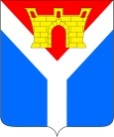 АДМИНИСТРАЦИЯ УСТЬ-ЛАБИНСКОГО ГОРОДСКОГО ПОСЕЛЕНИЯ  УСТЬ-ЛАБИНСКОГО РАЙОНА П О С Т А Н О В Л Е Н И Еот 15.01.2019			                                                                              № 20город Усть-ЛабинскО внесении изменений в постановление администрации Усть-Лабинского городского поселения Усть-Лабинского района от 20.01.2016 № 20
 «О создании конкурсной комиссии для проведения открытых конкурсов по отбору управляющих организаций для управления многоквартирными домами, расположенными на территории Усть-Лабинского городского поселения Усть-Лабинского района»В связи со штатными изменениями в администрации Усть-Лабинского городского поселения Усть-Лабинского района п о с т а н о в л я ю: 1. Изложить приложение № 1 к постановлению администрации Усть-Лабинского городского поселения Усть-Лабинского района от 20.01.2016 № 20 «О создании конкурсной комиссии для проведения открытых конкурсов по отбору управляющих организаций для управления многоквартирными домами, расположенными на территории Усть-Лабинского городского поселения Усть-Лабинского района»  в новой редакции, согласно приложению.2. Признать утратившими силу постановления администрации Усть-Лабинского городского поселения Усть-Лабинского района:- от 30.03.2018г. № 223 «О внесении изменений в постановление администрации Усть-Лабинского городского поселения Усть-Лабинского района от 20.01.2016 №20 «О создании конкурсной комиссии для управления многоквартирными домами, расположенных на территории Усть-Лабинского городского поселения Усть-Лабинского района»;- от 16.05.2018г. № 350 «О внесении изменений в постановление администрации Усть-Лабинского городского поселения Усть-Лабинского района от 20.01.2016 № 20 «О создании конкурсной комиссии для управления многоквартирными домами, расположенных на территории Усть-Лабинского городского поселения Усть-Лабинского района».3. Отделу по общим и организационным вопросам администрации Усть-Лабинского городского поселения Усть-Лабинского района (Чухирь), настоящее постановление разместить на официальном сайте администрации Усть-Лабинского городского поселения Усть-Лабинского района в сети Интернет - www.gorod-ust-labinsk.ru..4. Настоящее постановление вступает в силу со дня его подписания.Глава Усть-Лабинского городского поселенияУсть-Лабинского  района         					         С.В. ВыскубовПРИЛОЖЕНИЕ                                                                                к постановлению администрации Усть-Лабинского городского поселения Усть-Лабинского района                                                                                              от 15.01.2019 № 20 ПРИЛОЖЕНИЕ 1                                                                                 к постановлению администрации Усть-Лабинского городского поселения Усть-Лабинского района                                                      от 20.01.2016 № 20СОСТАВ конкурсной комиссии по проведению открытого конкурса по отбору управляющей организации для управления многоквартирными домами, расположенными на территории Усть-Лабинского городского поселения Усть-Лабинского районаГлаваУсть-Лабинского городского поселенияУсть-Лабинского района                                                                  С.В. ВыскубовМагамадов Руслан Аятуллахович- заместитель главы Усть-Лабинского городского поселения Усть-Лабинского района, председатель комиссии;Ржанников Александр Анатольевич-начальник отдела по вопросам работы   городского хозяйства  администрации Усть-Лабинского городского поселения Усть-Лабинского района, заместитель председателя комиссии;Бугай Ольга Владимировна- ведущий специалист сектора по вопросам работы городского хозяйства муниципального казенного учреждения Усть-Лабинского городского поселения Усть-Лабинского района «Административно - техническое управление», секретарь комиссии.Члены комиссии:Бондаренко Сергей Викторович- депутат Совета Усть-Лабинского городского поселения Усть-Лабинского района (по согласованию);Ерошенко Вадим Вадимович- ведущий специалист сектора по вопросам работы городского хозяйства муниципального казенного учреждения Усть-Лабинского городского поселения Усть-Лабинского района «Административно - техническое управление»Каримова Екатерина Николаевна- главный специалист отдела по вопросам работы городского хозяйства администрации Усть-Лабинского городского поселения Усть-Лабинского районаНиконова Светлана Анатольевна- начальник финансового отдела администрации Усть-Лабинского  городского поселения Усть-Лабинского районаРабинович Марк Борисович-депутат Совета Усть-Лабинского городского поселения Усть-Лабинского района (по согласованию)Федосова Оксана Викторовна- начальник юридического отдела администрации Усть-Лабинского городского поселения Усть-Лабинского района